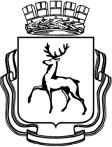 АДМИНИСТРАЦИЯ ГОРОДА НИЖНЕГО НОВГОРОДАМуниципальное автономное общеобразовательное учреждениелицей № 180просп. Ленина, д. 45, корпус 5, г. Нижний Новгород, 603135, тел. (831) 244 21 24, факс (831) 244 21 24E-mail: lenruo180@mail.ruОтчет по работеДетского общественного объединения  «Почемучки»за 2019-2020 учебный годЗаместитель директора: Пласканич О.Л.                                                                                                                        Вожатая: Крайнова Д.Б.Цели и задачи.Цель объединения- создание воспитательного пространства, организованного для включения обучающихся с 7 до 10-летнего возрастав социально-значимую, творчески развивающую деятельность.Для достижения цели ДО ставит перед собой следующие задачи:-способствовать нравственному и духовному становлению детей;-формировать социальный опыт детей;-осуществлять взаимодействие с государственными и другими социальными институтами общества;-осуществлять волонтёрскую деятельность.Структура детского объединения.-Детское объединение создается, если решение объединиться приняли не менее 3-х человек;-Объединение создается на основе добровольности, равноправия, его членов, самоуправления, законности, глобальности.Объединение имеет право:-Вырабатывать собственную программу деятельности, не противоречащую программе РСДО «Искра»;- Принимать новых членов, исключать из детского объединения; 
-Выдвигать своих представителей в органы самоуправления, заслушивать их отчёты, при необходимости отзывать;-самостоятельно определять структуру, место базирования, формы деятельности, органы самоуправления, ритуалы, атрибуты.Планы работы ДО «Почемучки» на 2019-2020 учебный год.Сентябрь: Первый месяц учебного года у ДО «Почемучки» прошел в форме ПДД. Ребята рисовали рисунки на эту тематику, тем самым предотвращая риск возникновения ЧП. Октябрь: Второй месяц учебного года ДО «Почемучки» посвятили работе на тему: «Животные». Проходил конкурс «Неделя защиты животных», Акция «Животные Красной Книги», также ребята делали скворечники.Ноябрь: Третий месяц учебного года был весьма разнообразным. ДО «Почемучки» помогали в подготовке праздника для мам: рисовали портреты своих мамочек, оформляли выставку с мамиными работами, участвовали в концертной программе. Но ребята не забывали про безопасность, также, в ноябре прошел конкурс «Светоотражатель». Декабрь: Четвертый месяц учебы у ДО «Почемучки» был связан по большей степени только с Новым Годом. Именно в декабре проходят Новогодние мероприятия: «Новогодний квест для начальной школы», «Представления для начальной школы», также проходил районный конкурс «Ёлочка, живи!». По итогам первого полугодия ДО «Почемучки» приняли решение о том, что в школьные будни необходимо устраивать больше игр по станциям, различных квестов. Январь: В январе ребята снова вспомнили  про безопасность, а именно про ЧП, которые связаны с пожарами. Именно поэтому было принято решение об участии в конкурсе «Противопожарная безопасность РФ».Февраль:  Февраль был посвящен тематике: 23 февраля, ребята рисовали портреты своих пап, рассказывали о них.Апрель: 30 апреля председатель ДО «Почемучки» отправила свой рисунок на тему: «Лето без ДТП». Ведь правила поведения на дороге превыше всего! Май: Самый главный месяц в учебном году- май! Именно этот месяц у нас ассоциируется с Днём Великой Победы! А в этом году исполнилось 75 лет со того самого незабываемого дня для наших бабушек и дедушек, прабабушек и прадедушек, когда повсюду было слышно слово: «ПОБЕДА!» Ребята вспомнили своих героев, ведь каждую семью задела Война. 9 мая ДО «Почемучки» приняли участие в «Окнах Победы», «Бессмертном полку-онлайн»! Ведь каждый человек помнит и гордиться этой датой!План мероприятий на 2019-2020 учебный год.Состав ДО «Почемучки» Председатель объединения:Чиркова Лада, ученица  4В классаСекретарь объединения: Шарова Дарья, ученица  4А класса;Культурно-массовый отдел: Чиркова Лада, ученица 4В класса;Хазова Елена, ученица 4В класса;Астанин Роман,  ученик 3В класса;Гаврин Алексей, ученик 3В класса;Шкалина Анна, ученица 3В класса;Романова Елизавета, ученица 4А класса.Творческий отдел:Юхманова Анастасия, ученица 3В класса;Барышникова Екатерина, ученица 3В класса;Коробкова Арина, ученица 3В класса;Советникова Кристина, 4В класса;Пишта София, ученица 3В класса;Завьялова Виктория, ученица 4В класса;Воронина Далида, ученица 4Б класса.Отдел связей с общественностью:Шкалина Анастасия, ученица 3В класса;Жариков Артём, ученик 3В класса. ИТОГ: Исходя из плана работы на ученый 2019-2020 год можно делать вывод о том, что ДО «Почемучки» выполнили свою работу на 100%, каждый участник из состава «Почемучек» принял участие в каждом мероприятии. Наиболее выигрышными мероприятиями стали: конкурс рисунков «Мир глазами детей», выставка рисунков «Мамины глаза», «Подарки для матушки-природы», «Ёлочка, живи!», «Новогодняя квест-игра».- Организация мероприятий (спортивные соревнования, игры на преодоление препятствий, квест-игры). - Организация выставок, оформление работ на конкурсы. Таким образом, можно сделать вывод о том, что ДО «Почемучки» интереснее организовывать мероприятия, которые связаны с подвижными играми, чем оформлять выставку рисунков. Анализ мероприятия «Новогодняя путешествие по станциям» (Для начальной школы) 26 декабря 2019 года в лицее №180 проходило «Новогоднее путешествие по станциям» для начальной школы.Организовал данное мероприятие ДО «Почемучки», в количестве 8 человек,
 а именно: Чиркова Лада 4в;Лунёва Александра 4а;Романова Елизавета 4а; Шарова Дарья 4а;Советникова Кристина 4в;Юхманова Анастасия 3в;Данильчев Артём 4в;Салатова Александра 3а.Цель мероприятия: расширить знания учащихся об окружающем мире, о народных приметах; развивать смекалку, наблюдательность, быстроту реакции, смелость; воспитывать товарищескую взаимовыручку, коллективизм.	Ответственный за мероприятие: вожатая- Крайнова Д.Б.Итог: Проведенное мероприятие понравилось ДО «Почемучки», потому что всю организационную часть они придумали и реализовали самостоятельно. СЕНТЯБРЬ	СЕНТЯБРЬ	СЕНТЯБРЬ	Дата Мероприятие Ответственные10.09.2019Выставка рисунков «Внимание, дорога!» 1-4 классыПласканич О.Л.ОКТЯБРЬОКТЯБРЬОКТЯБРЬ01.10.2019Выставка поделок из природного материала «Подарки матушки природы»Крайнова Д.Б.1 место: Павлова Яна 4а;2 место:Андреев Даниил 2а;Сафонов Александр 1в;3 место: Шухаров Ярослав2а;Павлова Анастасия 3а;Мосалыгина Мария 3а.01.10.2019-06..10.2019Акция «Неделя защиты животных»:Конкурс рисунков «Животные Красной книги»Крайнова Д.Б.1 место: Цветкова Виктория4а2 место: Курганова Ольга 2а.28.10.2019Конкур- выставка «Мир глазами детей» Крайнова Д.Б.1 место: Василиса Фомичёва2а;2 место: Матвей Поляков 2а;3 место: Дмитрий Клочков 1а.06.10.2019Конкурс совместных работ «Вдохновение»Крайнова Д.Б.Призовых мест не было, С 1 по 4 класс было подано 10 работ.30.10.2019Конкурс кормушек «Синичкин день»Крайнова Д.Б.Приняли участие: Бирюкова Варвара1б;Склизова Алина 1б;Ворожцова Анастасия 3в;Выговский Ярослав 3в.НОЯБРЬНОЯБРЬНОЯБРЬ29.11.2019Конкурс-выставка декоративно-прикладного творчества мамКрайнова Д.Б. Призовых мест не было, с 1 по 4 класс было подано 54 работы.25.11.2019 Выставка работ 
«Мамины глаза»Крайнова Д.Б.Призовых мест не было, С 1 по 4 класс подано 80 работ.28.11.2019Выставка работ «Светоотражатели»Крайнова Д.Б. Призовых мест не было,С 1 по 4 класс подано 29 работ.ДЕКАБРЬДЕКАБРЬДЕКАБРЬ11.12.2019Районная выставка работ и рисунков «Ёлочка, живи»Крайнова Д.Б.1 место: Алимов Артём 2б;Журавлёва Ксения 1в;Морщакова Алина 3а;2 место: Фомичёва Василиса 2а;Романычева Алёна 1б;Клочков Дмитрий 1в;Щенникова Юлия 2в;3 место: Гасаненко Арсений 2б;Таразанов Егор 2а;Мозин Степан 4а.Декабрь Конкурс «Новогодние игрушки» (администрация)Крайнова Д.Б.Павлова Яна 4а;Ворожцова Анастасия 3в;Майгуров Степан 3в;Кулиева Сона 2а.26.12.2019«Новогоднее путешествие по станциям» Крайнова Д.Б.
Чиркова Лада 4в;Лунёва Александра 4а;Романова Елизавета 4а; Шарова Дарья 4а;Советникова Кристина 4в;Юхманова Анастасия 3в;Данильчев Артём 4в;Салатова Александра 3а.ЯНВАРЬЯНВАРЬЯНВАРЬ14.01.2020Конкурс «Противопожарная безопасность РФ» Крайнова Д.Б.Чиркова Лада, 4в.ФЕВРАЛЬФЕВРАЛЬФЕВРАЛЬ13.02.2020Выставка, посвященная 23 февралю Крайнова Д.Б.Призовых мест не было, С 1 по 4 класс подано 40 человек.  12.02.2020Конкурс сочинений на темы: «От поколения к поколению, от сердца к сердцу» «Письмо ветерану»Крайнова Д.Б.МАРТМАРТМАРТМарт Проект «Я помню, я горжусь» (создание сборника стихов и рисунков)Крайнова Д.Б.АПРЕЛЬАПРЕЛЬАПРЕЛЬ30.04.2020Конкурс рисунков «Лето без ДТП»Крайнова Д.Б.Чиркова Лада, 4в.МАЙМАЙМАЙ09.05.2020«Бессмертный полк-онлайн»;«Нижний Новгород-город трудовой славы (эссе);«Окна Победы»Все классы начальной школы приняли участие.